КАБИНЕТ 70- АКТОВЫЙ ЗАЛОГСЭ 01 ОСНОВЫ ФИЛОСОФИИОГСЭ 02 ИСТОРИЯОП 10 Правовое обеспечение проф. деятельностиОП. 09 ПСИХОЛОГИЯ (СПЕЦИАЛЬНОСТЬ 34.02.01 СЕСТРИНСКОЕ ДЕЛО31.02.02 АКУШЕРСКОЕ ДЕЛО) 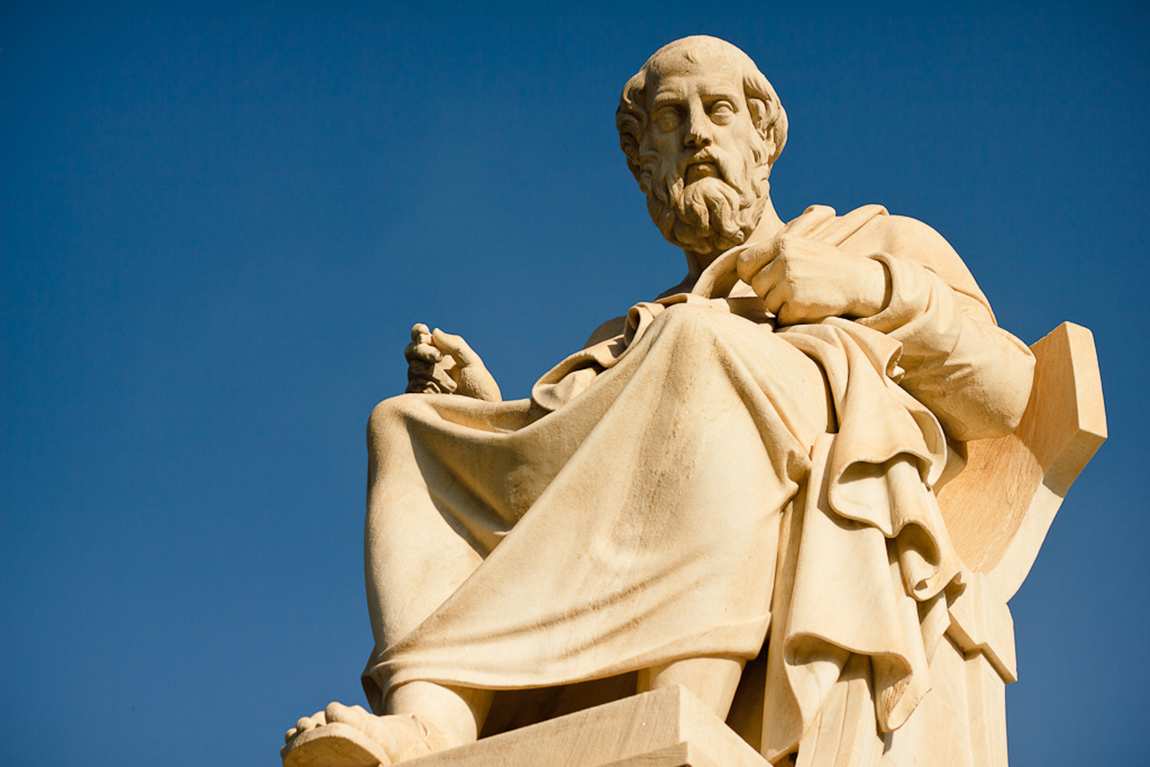 ФОТОГРАФИИ КАБИНЕТА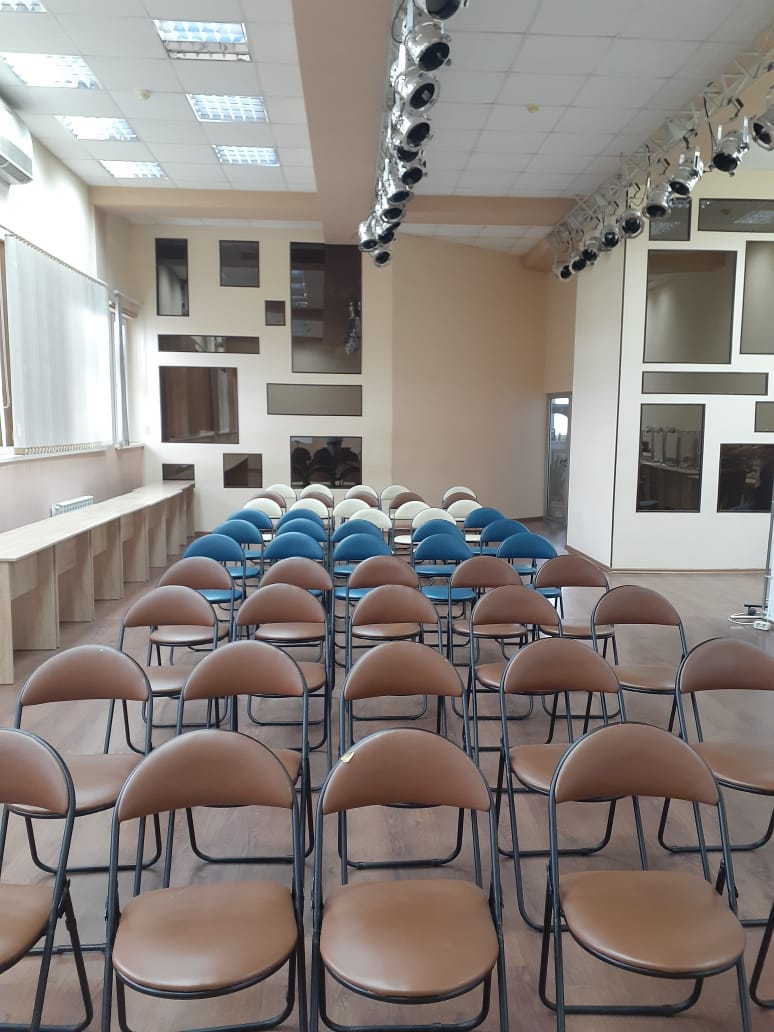 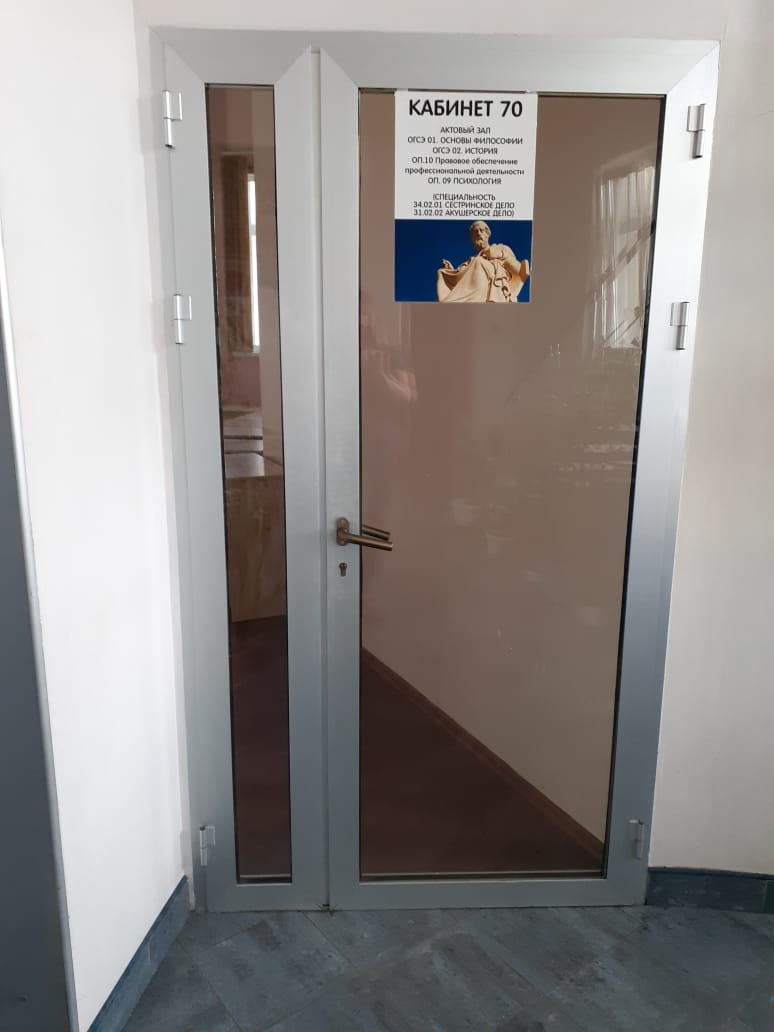 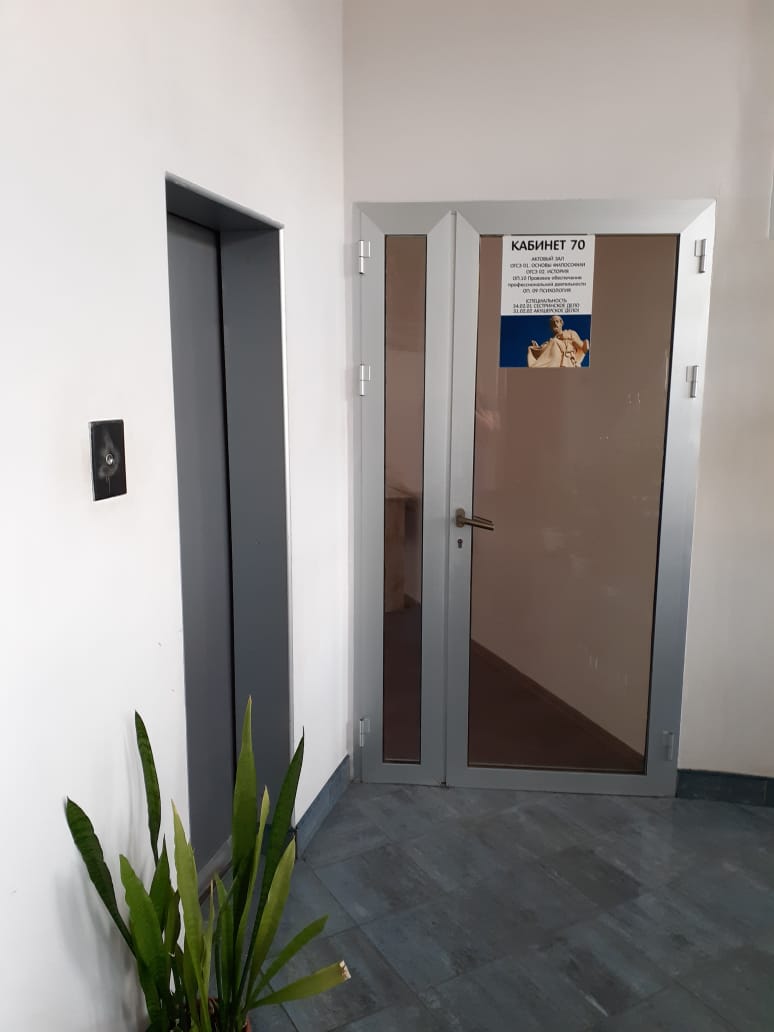 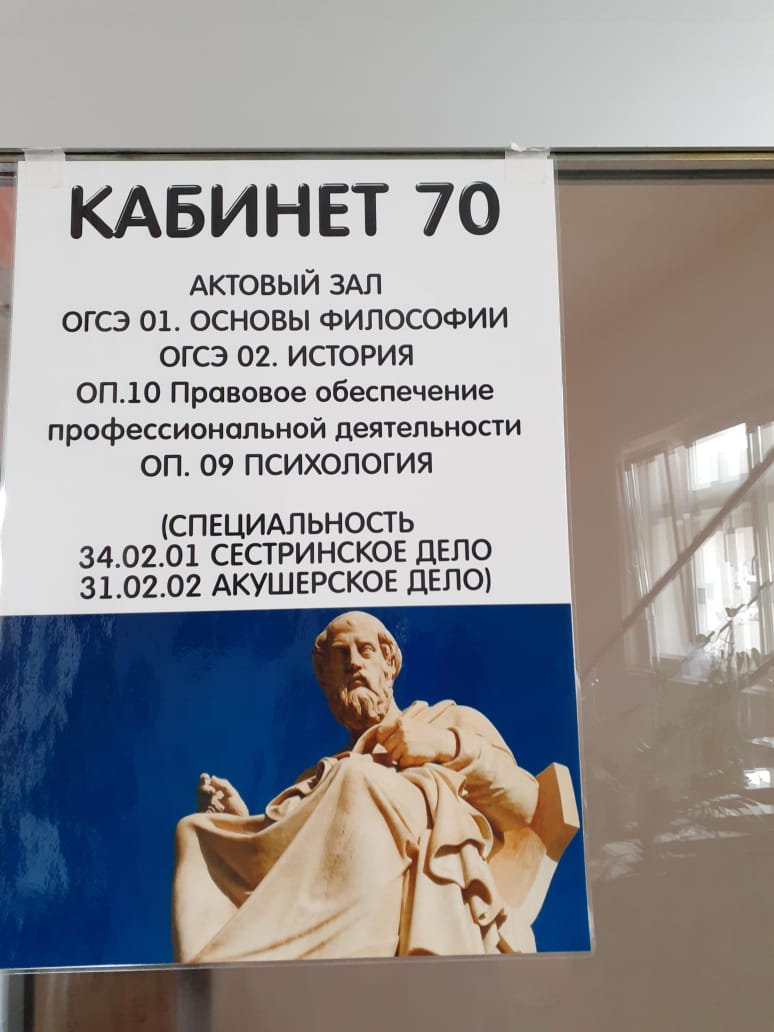 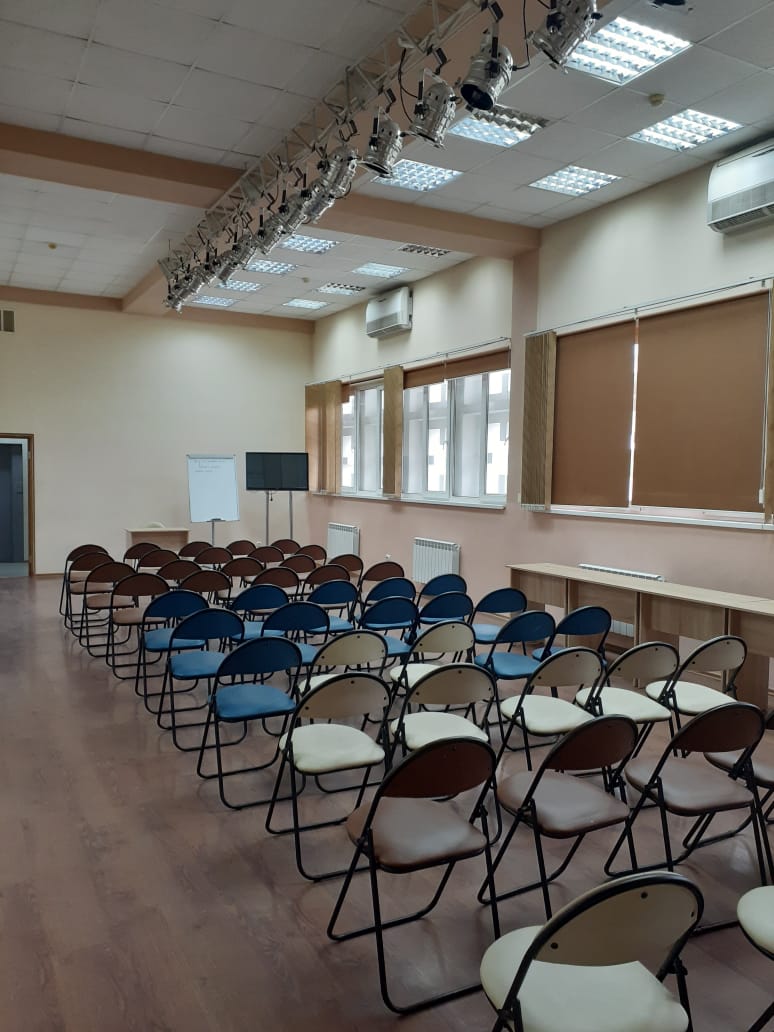 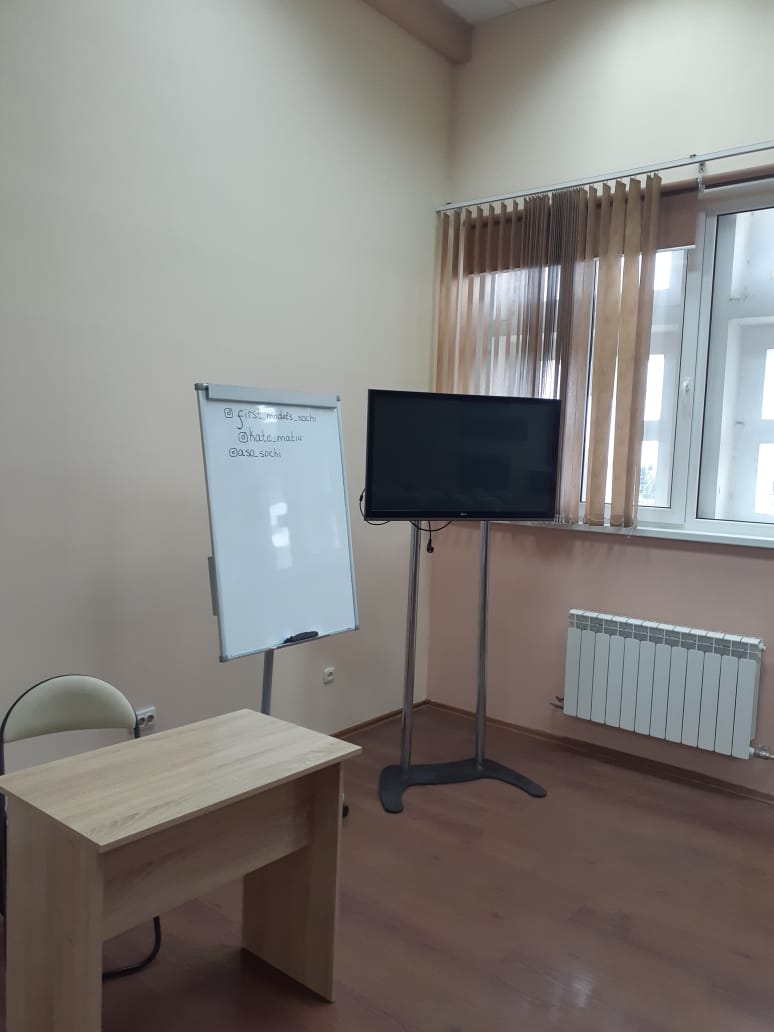 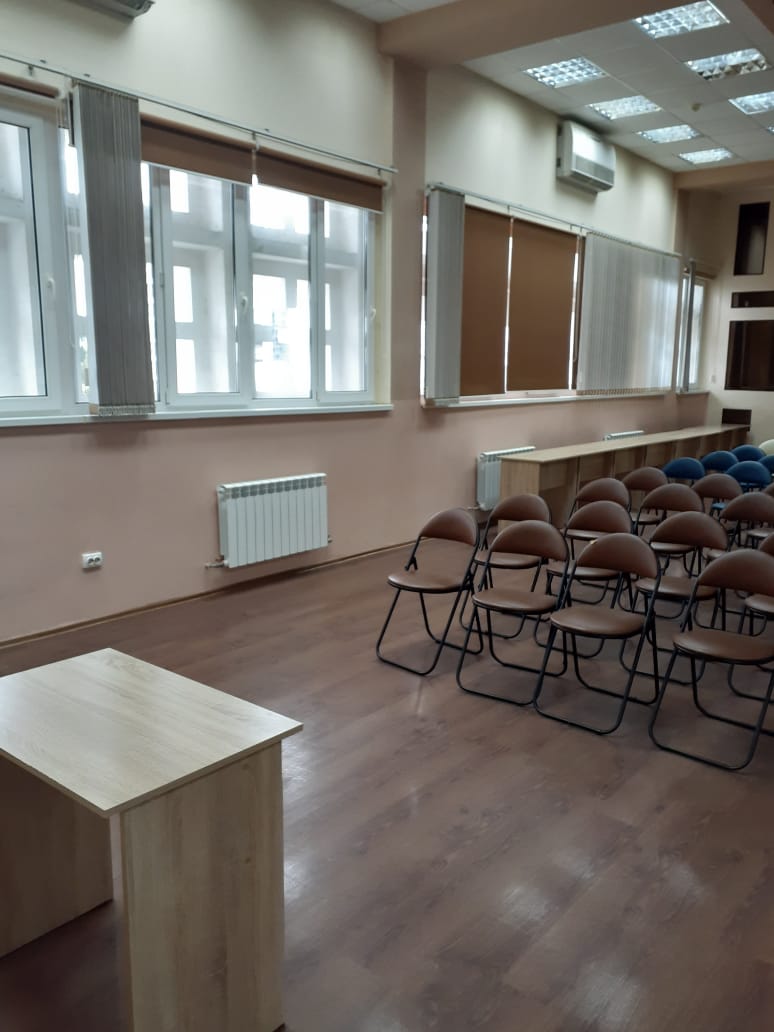 